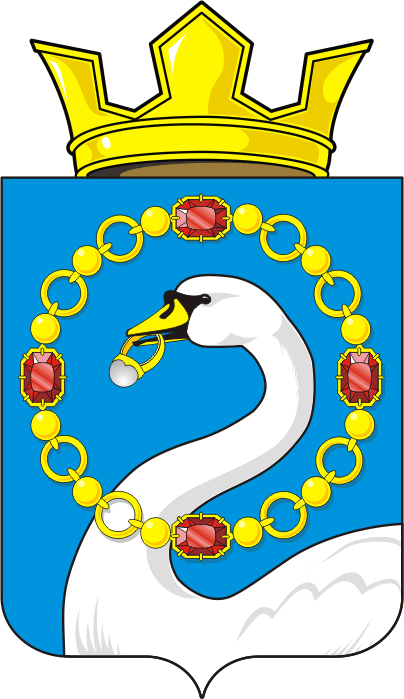 АДМИНИСТРАЦИЯ НИКОЛАЕВСКОГО СЕЛЬСОВЕТАСАРАКТАШСКОГО РАЙОНА ОРЕНБУРГСКОЙ ОБЛАСТИП О С Т А Н О В Л Е Н И Е____________________________________________________________________17.08.2020 г                            с. Николаевка                                        № 60-пО ПРОВЕДЕНИИ НА ТЕРРИТОРИИ НИКОЛАЕВСКОГО СЕЛЬСОВЕТА АНКЕТИРОВАНИЯ ПО ОПРЕДЕЛЕНИЮ ОБЪЕКТА ОБЩЕСТВЕННОЙ ИНФРАСТРУКТУРЫ ДЛЯ УЧАСТИЯ В 2021 ГОДУ В КОНКУРСНОМ ОТБОРЕ ПО ПРЕДОСТАВЛЕНИЮ СУБСИДИИ НА ПОДДЕРЖКУ ПРОЕКТОВ РАЗВИТИЯ ТЕРРИТОРИЙ ПОСЕЛЕНИЙ, ОСНОВАННЫХ НА МЕСТНЫХ ИНИЦИАТИВАХ В соответствии со статьей 33 Федерального закона от 06.10.2003 № 131-ФЗ «Об общих принципах организации местного самоуправления в Российской Федерации», постановлением Правительства Оренбургской области от 14 ноября 2016 года № 851-пп «О реализации на территории Оренбургской области проектов развития общественной инфраструктуры, основанных на местных инициативах»п о с т а н о в л я ю:1. Провести на территории Николаевского сельсовета анкетирование по определению объекта общественной инфраструктуры для участия в 2021 году в конкурсном отборе по предоставлению субсидии на поддержку проектов развития территорий поселений, основанных на местных инициативах (далее – анкетирование).2. Установить дату и время проведения анкетирования с 18 августа  2020 года по 23  августа 2020 года с 08.00 до 20.00 местного времени.3. Определить места проведения анкетирования:  сельский клуб с.Биктимирово, ул Центральная, дом 34. 4. Утвердить форму анкеты по определению объекта общественной инфраструктуры для участия в 2021 году в конкурсном отборе по предоставлению субсидии на поддержку проектов развития территорий поселений, основанных на местных инициативах согласно приложению № 1 к настоящему постановлению.5. В анкетировании имеют право принять участие жители с. Биктимирово, обладающие избирательным правом и проживающие в границах территории, на которой проводится анкетирование. Жители участвуют в анкетировании непосредственно. Каждый участвующий в анкетировании имеет право одного голоса. Выражение голоса осуществляется путем проставления в анкете любого знака против одного из объектов общественной инфраструктуры.6. Подведение итогов анкетирования осуществляется счетной комиссией в порядке согласно приложению № 2 к настоящему постановлению.7. Утвердить состав счетной комиссии по подведению итогов анкетирования согласно приложению № 3 к настоящему постановлению.8. Настоящее постановление подлежит опубликованию (обнародованию) в порядке, установленном Уставом Николаевского сельсовета.9. Контроль за исполнением настоящего постановления оставляю за собой. Глава Николаевского сельсовета                                                                     А.С. Ишкуватова Приложение № 1к постановлению                                                                                                                                    администрацииНиколаевского сельсоветаот «17»августа 2020 г. № 60-пАНКЕТАПО ОПРЕДЕЛЕНИЮ ОБЪЕКТА ОБЩЕСТВЕННОЙ ИНФРАСТРУКТУРЫ ДЛЯ УЧАСТИЯ В 2021 ГОДУ В КОНКУРСНОМ ОТБОРЕ ПО ПРЕДОСТАВЛЕНИЮ СУБСИДИИ НА ПОДДЕРЖКУ ПРОЕКТОВ РАЗВИТИЯ ТЕРРИТОРИЙ ПОСЕЛЕНИЙ, ОСНОВАННЫХ НА МЕСТНЫХ ИНИЦИАТИВАХПриложение № 2к постановлению                                                                                                                           администрацииНиколаевского сельсоветаот «17» августа 2020 г. №60-пПОРЯДОКПОДВЕДЕНИЯ ИТОГОВ ПРОВЕДЕННОГО НА ТЕРРИОТРИИ НИКОЛАЕВСКОГО СЕЛЬСОВЕТА АНКЕТИРОВАНИЯ ПО ОПРЕДЕЛЕНИЮ ОБЪЕКТА ОБЩЕСТВЕННОЙ ИНФРАСТРУКТУРЫ ДЛЯ УЧАСТИЯ В 2021 ГОДУ В КОНКУРСНОМ ОТБОРЕ ПО ПРЕДОСТАВЛЕНИЮ СУБСИДИИ НА ПОДДЕРЖКУ ПРОЕКТОВ РАЗВИТИЯ ТЕРРИТОРИЙ ПОСЕЛЕНИЙ1. В течение 3 (трех) рабочих дней со дня окончания проведения анкетирования по определению объекта общественной инфраструктуры для участия в 2021 году в конкурсном отборе по предоставлению субсидии на поддержку проектов развития территорий поселений, основанных на местных инициативах (далее – анкетирование), счетная комиссия по подведению итогов анкетирования (далее – счетная комиссия) обобщает результаты и подводит итоги анкетирования, которые оформляются протоколом об итогах анкетирования.2. В протоколе об итогах анкетирования указываются:1) перечень объектов общественной инфраструктуры, представленный в анкете для проведения анкетирования с указанием количества голосов;2) дата (период) и место проведения анкетирования;3) число граждан, принявших участие в анкетировании;4) итоги анкетирования;5) фамилии и инициалы членов счетной комиссии.3. Заседание счетной комиссии правомочно, если на нем присутствует не менее половины членов счетной комиссии.4. По результатам подведения итогов анкетирования определяется объект общественной инфраструктуры, набравший наибольшее количество голосов граждан, принявших участие в анкетировании.5. Протокол об итогах анкетирования составляется в одном экземпляре и подписывается всеми членами счетной комиссии. К протоколу об итогах анкетирования прилагаются сброшюрованные и пронумерованные анкеты.6. Счетная комиссия не позднее 3 (трех) рабочих дней со дня подведения итогов направляет протокол об итогах анкетирования и сброшюрованные анкеты главе Николаевского сельсовета Ишкуватовой А.С.7. Итоги анкетирования доводятся до сведения населения путем обнародования (опубликования) или размещения на официальном сайте муниципального образования области в информационно-телекоммуникационной сети «Интернет» не позднее 10 рабочих дней со дня подведения итогов.                                                                                                                                       Приложение N 3к постановлению                                                                                                                                    администрацииНиколаевского сельсоветаот «17» августа 2020 г. №60-пСОСТАВ СЧЕТНОЙ КОМИССИИ ПО ПОДВЕДЕНИЮ ИТОГОВ ПРОВЕДЕННОГО НА ТЕРРИОТРИИ НИКОЛАЕВСКОГО СЕЛЬСОВЕТА АНКЕТИРОВАНИЯ ПО ОПРЕДЕЛЕНИЮ ОБЪЕКТА ОБЩЕСТВЕННОЙ ИНФРАСТРУКТУРЫ ДЛЯ УЧАСТИЯ В 2021 ГОДУ В КОНКУРСНОМ ОТБОРЕ ПО ПРЕДОСТАВЛЕНИЮ СУБСИДИИ НА ПОДДЕРЖКУ ПРОЕКТОВ РАЗВИТИЯ ТЕРРИТОРИЙ ПОСЕЛЕНИЙ, ОСНОВАННЫХ НА МЕСТНЫХ ИНИЦИАТИВАХ№ п/пНаименование объектов  общественной инфраструктурыОтметка о выборе объекта1Игровая Площадка в селе Биктимирово.852Капитальный ремонт  Обелиска с. Биктимирово153Не готов вкладывать собственные средства 07Своё предложение:0№ п/пФИОДолжность1Кутлучурина Анира ШакуровнаЗам.главы администрации2Идиятуллин Шавкат МидхатовичСтароста с. Биктимирово3Идиятуллина Руфина МидхатовнаПредседатель женсовета с. Биктимирово